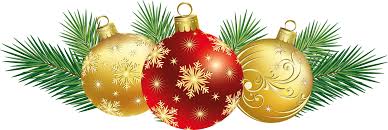 Christmas DinnerDec 9th, 2019Roast Turkey with StuffingMashed Potatoes with GravyVegetables Milk and Dessert $7.00As number of diners are needed to plan accordingly    Please RSVP to the Cafeteria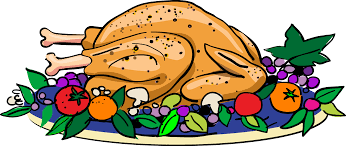 Resto La Bonne Assiette	/Food Service ProviderOwner Aurore Guerrette       Manager Jason Guerrette506-736-9968 – 506-445-2005 – restolba@nb.sympatico.ca